Se Stöd till kommunerna för att avstå från oljeeldning/instruktioner för ansökan om utbetalning.Till ansökan om utbetalning ska bifogas:Utdrag ur huvudboken undertecknad av bokföraren, alternativt fakturor och kontobesked vid mindre projekt.Blankett 46a (om det finns skillnader i kostnadskalkylen)  Utbetalning av beviljat understöd ska sökas senast 30.9.2022. Det gäller även understöd som beviljats efter 7.12.2021.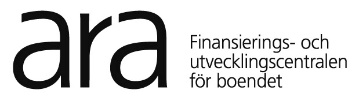 ANSÖKAN OM UTBETALNING AV STÖD FÖR ATT AVSTÅ FRÅN OLJEELDNING I KOMMUNENS FASTIGHETERANSÖKAN OM UTBETALNING AV STÖD FÖR ATT AVSTÅ FRÅN OLJEELDNING I KOMMUNENS FASTIGHETERANSÖKAN OM UTBETALNING AV STÖD FÖR ATT AVSTÅ FRÅN OLJEELDNING I KOMMUNENS FASTIGHETERANSÖKAN OM UTBETALNING AV STÖD FÖR ATT AVSTÅ FRÅN OLJEELDNING I KOMMUNENS FASTIGHETERANSÖKAN OM UTBETALNING AV STÖD FÖR ATT AVSTÅ FRÅN OLJEELDNING I KOMMUNENS FASTIGHETERANSÖKAN OM UTBETALNING AV STÖD FÖR ATT AVSTÅ FRÅN OLJEELDNING I KOMMUNENS FASTIGHETERANSÖKAN OM UTBETALNING AV STÖD FÖR ATT AVSTÅ FRÅN OLJEELDNING I KOMMUNENS FASTIGHETERANSÖKAN OM UTBETALNING AV STÖD FÖR ATT AVSTÅ FRÅN OLJEELDNING I KOMMUNENS FASTIGHETERUnderstödet som utbetalningen gäller har beviljats    2020   2021Understödet som utbetalningen gäller har beviljats    2020   2021Understödet som utbetalningen gäller har beviljats    2020   2021Understödet som utbetalningen gäller har beviljats    2020   2021Understödet som utbetalningen gäller har beviljats    2020   2021Understödet som utbetalningen gäller har beviljats    2020   2021Understödet som utbetalningen gäller har beviljats    2020   2021Understödet som utbetalningen gäller har beviljats    2020   2021Understödet som utbetalningen gäller har beviljats    2020   2021Understödet som utbetalningen gäller har beviljats    2020   2021Understödet som utbetalningen gäller har beviljats    2020   2021Understödet som utbetalningen gäller har beviljats    2020   2021Understödet som utbetalningen gäller har beviljats    2020   2021Understödet som utbetalningen gäller har beviljats    2020   2021Understödet som utbetalningen gäller har beviljats    2020   2021Understödet som utbetalningen gäller har beviljats    2020   2021Understödet som utbetalningen gäller har beviljats    2020   2021 understöd som beviljats efter 7.12.2021 understöd som beviljats efter 7.12.2021 understöd som beviljats efter 7.12.2021 understöd som beviljats efter 7.12.2021 understöd som beviljats efter 7.12.2021 understöd som beviljats efter 7.12.2021 understöd som beviljats efter 7.12.2021 understöd som beviljats efter 7.12.2021 understöd som beviljats efter 7.12.2021 understöd som beviljats efter 7.12.2021 understöd som beviljats efter 7.12.2021 understöd som beviljats efter 7.12.2021 understöd som beviljats efter 7.12.2021 understöd som beviljats efter 7.12.2021 understöd som beviljats efter 7.12.2021 understöd som beviljats efter 7.12.2021 understöd som beviljats efter 7.12.2021Ansökan om utbetalning   i en post   i två posterDet gäller  den första utbetalningen  den andra utbetalningenBlanketten returneras till ARA:s registratorskontor per e-post: kirjaamo.ara@ara.fieller per post: Finansierings- och utvecklingscentralen för boendet, registratorskontoret, PB 30, 15141 LAHTISAnsökan om utbetalning   i en post   i två posterDet gäller  den första utbetalningen  den andra utbetalningenBlanketten returneras till ARA:s registratorskontor per e-post: kirjaamo.ara@ara.fieller per post: Finansierings- och utvecklingscentralen för boendet, registratorskontoret, PB 30, 15141 LAHTISAnsökan om utbetalning   i en post   i två posterDet gäller  den första utbetalningen  den andra utbetalningenBlanketten returneras till ARA:s registratorskontor per e-post: kirjaamo.ara@ara.fieller per post: Finansierings- och utvecklingscentralen för boendet, registratorskontoret, PB 30, 15141 LAHTISAnsökan om utbetalning   i en post   i två posterDet gäller  den första utbetalningen  den andra utbetalningenBlanketten returneras till ARA:s registratorskontor per e-post: kirjaamo.ara@ara.fieller per post: Finansierings- och utvecklingscentralen för boendet, registratorskontoret, PB 30, 15141 LAHTISAnsökan om utbetalning   i en post   i två posterDet gäller  den första utbetalningen  den andra utbetalningenBlanketten returneras till ARA:s registratorskontor per e-post: kirjaamo.ara@ara.fieller per post: Finansierings- och utvecklingscentralen för boendet, registratorskontoret, PB 30, 15141 LAHTISAnsökan om utbetalning   i en post   i två posterDet gäller  den första utbetalningen  den andra utbetalningenBlanketten returneras till ARA:s registratorskontor per e-post: kirjaamo.ara@ara.fieller per post: Finansierings- och utvecklingscentralen för boendet, registratorskontoret, PB 30, 15141 LAHTISAnsökan om utbetalning   i en post   i två posterDet gäller  den första utbetalningen  den andra utbetalningenBlanketten returneras till ARA:s registratorskontor per e-post: kirjaamo.ara@ara.fieller per post: Finansierings- och utvecklingscentralen för boendet, registratorskontoret, PB 30, 15141 LAHTISAnsökan om utbetalning   i en post   i två posterDet gäller  den första utbetalningen  den andra utbetalningenBlanketten returneras till ARA:s registratorskontor per e-post: kirjaamo.ara@ara.fieller per post: Finansierings- och utvecklingscentralen för boendet, registratorskontoret, PB 30, 15141 LAHTISAnsökan om utbetalning   i en post   i två posterDet gäller  den första utbetalningen  den andra utbetalningenBlanketten returneras till ARA:s registratorskontor per e-post: kirjaamo.ara@ara.fieller per post: Finansierings- och utvecklingscentralen för boendet, registratorskontoret, PB 30, 15141 LAHTISAnsökan om utbetalning   i en post   i två posterDet gäller  den första utbetalningen  den andra utbetalningenBlanketten returneras till ARA:s registratorskontor per e-post: kirjaamo.ara@ara.fieller per post: Finansierings- och utvecklingscentralen för boendet, registratorskontoret, PB 30, 15141 LAHTISAnsökan om utbetalning   i en post   i två posterDet gäller  den första utbetalningen  den andra utbetalningenBlanketten returneras till ARA:s registratorskontor per e-post: kirjaamo.ara@ara.fieller per post: Finansierings- och utvecklingscentralen för boendet, registratorskontoret, PB 30, 15141 LAHTISAnsökan om utbetalning   i en post   i två posterDet gäller  den första utbetalningen  den andra utbetalningenBlanketten returneras till ARA:s registratorskontor per e-post: kirjaamo.ara@ara.fieller per post: Finansierings- och utvecklingscentralen för boendet, registratorskontoret, PB 30, 15141 LAHTISAnsökan om utbetalning   i en post   i två posterDet gäller  den första utbetalningen  den andra utbetalningenBlanketten returneras till ARA:s registratorskontor per e-post: kirjaamo.ara@ara.fieller per post: Finansierings- och utvecklingscentralen för boendet, registratorskontoret, PB 30, 15141 LAHTISAnsökan om utbetalning   i en post   i två posterDet gäller  den första utbetalningen  den andra utbetalningenBlanketten returneras till ARA:s registratorskontor per e-post: kirjaamo.ara@ara.fieller per post: Finansierings- och utvecklingscentralen för boendet, registratorskontoret, PB 30, 15141 LAHTISAnsökan om utbetalning   i en post   i två posterDet gäller  den första utbetalningen  den andra utbetalningenBlanketten returneras till ARA:s registratorskontor per e-post: kirjaamo.ara@ara.fieller per post: Finansierings- och utvecklingscentralen för boendet, registratorskontoret, PB 30, 15141 LAHTISAnsökan om utbetalning   i en post   i två posterDet gäller  den första utbetalningen  den andra utbetalningenBlanketten returneras till ARA:s registratorskontor per e-post: kirjaamo.ara@ara.fieller per post: Finansierings- och utvecklingscentralen för boendet, registratorskontoret, PB 30, 15141 LAHTISAnsökan om utbetalning   i en post   i två posterDet gäller  den första utbetalningen  den andra utbetalningenBlanketten returneras till ARA:s registratorskontor per e-post: kirjaamo.ara@ara.fieller per post: Finansierings- och utvecklingscentralen för boendet, registratorskontoret, PB 30, 15141 LAHTIS Jag ger mitt samtycke till elektronisk informationsförmedling till den e-postadress jag har angett utan att        beslutet skickas separat som brev. Jag ger mitt samtycke till elektronisk informationsförmedling till den e-postadress jag har angett utan att        beslutet skickas separat som brev. Jag ger mitt samtycke till elektronisk informationsförmedling till den e-postadress jag har angett utan att        beslutet skickas separat som brev. Jag ger mitt samtycke till elektronisk informationsförmedling till den e-postadress jag har angett utan att        beslutet skickas separat som brev. Jag ger mitt samtycke till elektronisk informationsförmedling till den e-postadress jag har angett utan att        beslutet skickas separat som brev. Jag ger mitt samtycke till elektronisk informationsförmedling till den e-postadress jag har angett utan att        beslutet skickas separat som brev. Jag ger mitt samtycke till elektronisk informationsförmedling till den e-postadress jag har angett utan att        beslutet skickas separat som brev. Jag ger mitt samtycke till elektronisk informationsförmedling till den e-postadress jag har angett utan att        beslutet skickas separat som brev. Jag ger mitt samtycke till elektronisk informationsförmedling till den e-postadress jag har angett utan att        beslutet skickas separat som brev. Jag ger mitt samtycke till elektronisk informationsförmedling till den e-postadress jag har angett utan att        beslutet skickas separat som brev. Jag ger mitt samtycke till elektronisk informationsförmedling till den e-postadress jag har angett utan att        beslutet skickas separat som brev. Jag ger mitt samtycke till elektronisk informationsförmedling till den e-postadress jag har angett utan att        beslutet skickas separat som brev. Jag ger mitt samtycke till elektronisk informationsförmedling till den e-postadress jag har angett utan att        beslutet skickas separat som brev. Jag ger mitt samtycke till elektronisk informationsförmedling till den e-postadress jag har angett utan att        beslutet skickas separat som brev. Jag ger mitt samtycke till elektronisk informationsförmedling till den e-postadress jag har angett utan att        beslutet skickas separat som brev. Jag ger mitt samtycke till elektronisk informationsförmedling till den e-postadress jag har angett utan att        beslutet skickas separat som brev. Jag ger mitt samtycke till elektronisk informationsförmedling till den e-postadress jag har angett utan att        beslutet skickas separat som brev.SÖKANDESÖKANDESÖKANDESÖKANDESÖKANDESÖKANDESÖKANDESÖKANDESÖKANDESÖKANDESÖKANDESÖKANDESÖKANDESÖKANDESÖKANDESÖKANDESÖKANDE  Kommun  Kommun  Kommun Kommunalt affärsverk Kommunalt affärsverk Kommunalt affärsverk Kommunalt affärsverk Kommunalt affärsverk Kommunalt affärsverk Kommunalt affärsverk Kommunalt affärsverk Kommunalt affärsverk FO-nummer FO-nummer FO-nummer FO-nummer FO-nummerBASUPPGIFTER OM SÖKANDENBASUPPGIFTER OM SÖKANDENBASUPPGIFTER OM SÖKANDENBASUPPGIFTER OM SÖKANDENBASUPPGIFTER OM SÖKANDENBASUPPGIFTER OM SÖKANDENBASUPPGIFTER OM SÖKANDENBASUPPGIFTER OM SÖKANDENBASUPPGIFTER OM SÖKANDENBASUPPGIFTER OM SÖKANDENBASUPPGIFTER OM SÖKANDENBASUPPGIFTER OM SÖKANDENBASUPPGIFTER OM SÖKANDENBASUPPGIFTER OM SÖKANDENBASUPPGIFTER OM SÖKANDENBASUPPGIFTER OM SÖKANDENBASUPPGIFTER OM SÖKANDENKommun Kommun Kommun Kommun Kommun Kommun Kommun Kommun Kommun Kommun Kommun Kommun Registratorns e-postadressRegistratorns e-postadressRegistratorns e-postadressRegistratorns e-postadressRegistratorns e-postadressGatuadressGatuadressGatuadressGatuadressGatuadressGatuadressGatuadressGatuadressGatuadressGatuadressGatuadressPBPostnummer och postanstaltPostnummer och postanstaltPostnummer och postanstaltPostnummer och postanstaltPostnummer och postanstaltBankkontonummer IBAN och bankens BIC-kodBankkontonummer IBAN och bankens BIC-kodBankkontonummer IBAN och bankens BIC-kodBankkontonummer IBAN och bankens BIC-kodBankkontonummer IBAN och bankens BIC-kodBankkontonummer IBAN och bankens BIC-kodBankkontonummer IBAN och bankens BIC-kodBankkontonummer IBAN och bankens BIC-kodBankkontonummer IBAN och bankens BIC-kodBankkontonummer IBAN och bankens BIC-kodBankkontonummer IBAN och bankens BIC-kodBankkontonummer IBAN och bankens BIC-kodBankkontonummer IBAN och bankens BIC-kodBankkontonummer IBAN och bankens BIC-kodBankkontonummer IBAN och bankens BIC-kodBankkontonummer IBAN och bankens BIC-kodBankkontonummer IBAN och bankens BIC-kodKONTAKTPERSONERKONTAKTPERSONERKONTAKTPERSONERKONTAKTPERSONERKONTAKTPERSONERKONTAKTPERSONERKONTAKTPERSONERKONTAKTPERSONERKONTAKTPERSONERKONTAKTPERSONERKONTAKTPERSONERKONTAKTPERSONERKONTAKTPERSONERKONTAKTPERSONERKONTAKTPERSONERKONTAKTPERSONERKONTAKTPERSONERKontaktpersonens namnKontaktpersonens namnKontaktpersonens namnKontaktpersonens namnKontaktpersonens namnKontaktpersonens namnKontaktpersonens namnKontaktpersonens namnKontaktpersonens namnKontaktpersonens namnKontaktpersonens namnKontaktpersonens namnTjänsteställning/uppgiftTjänsteställning/uppgiftTjänsteställning/uppgiftTjänsteställning/uppgiftTjänsteställning/uppgiftE-postadressE-postadressE-postadressE-postadressE-postadressE-postadressE-postadressE-postadressE-postadressE-postadressE-postadressE-postadressTelefonnummerTelefonnummerTelefonnummerTelefonnummerTelefonnummerErsättarens namnErsättarens namnErsättarens namnErsättarens namnErsättarens namnErsättarens namnErsättarens namnErsättarens namnErsättarens namnErsättarens namnErsättarens namnErsättarens namnTjänsteställning/uppgift Tjänsteställning/uppgift Tjänsteställning/uppgift Tjänsteställning/uppgift Tjänsteställning/uppgift E-postadressE-postadressE-postadressE-postadressE-postadressE-postadressE-postadressE-postadressE-postadressE-postadressE-postadressE-postadressTelefonnummerTelefonnummerTelefonnummerTelefonnummerTelefonnummerUNDERSTÖDSBESLUTUNDERSTÖDSBESLUTUNDERSTÖDSBESLUTUNDERSTÖDSBESLUTUNDERSTÖDSBESLUTUNDERSTÖDSBESLUTUNDERSTÖDSBESLUTUNDERSTÖDSBESLUTUNDERSTÖDSBESLUTUNDERSTÖDSBESLUTUNDERSTÖDSBESLUTUNDERSTÖDSBESLUTUNDERSTÖDSBESLUTUNDERSTÖDSBESLUTUNDERSTÖDSBESLUTUNDERSTÖDSBESLUTUNDERSTÖDSBESLUTBeviljat understödBeviljat understödBeviljat understödBeviljat understödBeviljat understöd€€DatumDatumDatumDatumDatumDiarienummerDiarienummerDiarienummerDiarienummerDiarienummerOm det gäller betalning av den andra delen, hur mycket har man redan fått i bidrag?Om det gäller betalning av den andra delen, hur mycket har man redan fått i bidrag?Om det gäller betalning av den andra delen, hur mycket har man redan fått i bidrag?Om det gäller betalning av den andra delen, hur mycket har man redan fått i bidrag?Om det gäller betalning av den andra delen, hur mycket har man redan fått i bidrag?Om det gäller betalning av den andra delen, hur mycket har man redan fått i bidrag?Om det gäller betalning av den andra delen, hur mycket har man redan fått i bidrag?Om det gäller betalning av den andra delen, hur mycket har man redan fått i bidrag?Om det gäller betalning av den andra delen, hur mycket har man redan fått i bidrag?Om det gäller betalning av den andra delen, hur mycket har man redan fått i bidrag?Om det gäller betalning av den andra delen, hur mycket har man redan fått i bidrag?Om det gäller betalning av den andra delen, hur mycket har man redan fått i bidrag?Om det gäller betalning av den andra delen, hur mycket har man redan fått i bidrag?Om det gäller betalning av den andra delen, hur mycket har man redan fått i bidrag?€KOMMUN / MOMSKOMMUN / MOMSKOMMUN / MOMSKOMMUN / MOMSKOMMUN / MOMSKOMMUN / MOMSKOMMUN / MOMSKOMMUN / MOMSKOMMUN / MOMSKOMMUN / MOMSKOMMUN / MOMSKOMMUN / MOMSKOMMUN / MOMSKOMMUN / MOMSKOMMUN / MOMSKOMMUN / MOMSKOMMUN / MOMSFår sökanden den mervärdesskatt som han eller hon har betalt på den stödda åtgärden tillbaka som avdrag eller återbäring  ja    nejKostnaderna som läggs fram i betalningsansökan får inte innefatta mervärdesskatt om den som ansöker om stöd får mervärdesskatten som kostnaderna gäller som avdrag eller återbäring.Får sökanden den mervärdesskatt som han eller hon har betalt på den stödda åtgärden tillbaka som avdrag eller återbäring  ja    nejKostnaderna som läggs fram i betalningsansökan får inte innefatta mervärdesskatt om den som ansöker om stöd får mervärdesskatten som kostnaderna gäller som avdrag eller återbäring.Får sökanden den mervärdesskatt som han eller hon har betalt på den stödda åtgärden tillbaka som avdrag eller återbäring  ja    nejKostnaderna som läggs fram i betalningsansökan får inte innefatta mervärdesskatt om den som ansöker om stöd får mervärdesskatten som kostnaderna gäller som avdrag eller återbäring.Får sökanden den mervärdesskatt som han eller hon har betalt på den stödda åtgärden tillbaka som avdrag eller återbäring  ja    nejKostnaderna som läggs fram i betalningsansökan får inte innefatta mervärdesskatt om den som ansöker om stöd får mervärdesskatten som kostnaderna gäller som avdrag eller återbäring.Får sökanden den mervärdesskatt som han eller hon har betalt på den stödda åtgärden tillbaka som avdrag eller återbäring  ja    nejKostnaderna som läggs fram i betalningsansökan får inte innefatta mervärdesskatt om den som ansöker om stöd får mervärdesskatten som kostnaderna gäller som avdrag eller återbäring.Får sökanden den mervärdesskatt som han eller hon har betalt på den stödda åtgärden tillbaka som avdrag eller återbäring  ja    nejKostnaderna som läggs fram i betalningsansökan får inte innefatta mervärdesskatt om den som ansöker om stöd får mervärdesskatten som kostnaderna gäller som avdrag eller återbäring.Får sökanden den mervärdesskatt som han eller hon har betalt på den stödda åtgärden tillbaka som avdrag eller återbäring  ja    nejKostnaderna som läggs fram i betalningsansökan får inte innefatta mervärdesskatt om den som ansöker om stöd får mervärdesskatten som kostnaderna gäller som avdrag eller återbäring.Får sökanden den mervärdesskatt som han eller hon har betalt på den stödda åtgärden tillbaka som avdrag eller återbäring  ja    nejKostnaderna som läggs fram i betalningsansökan får inte innefatta mervärdesskatt om den som ansöker om stöd får mervärdesskatten som kostnaderna gäller som avdrag eller återbäring.Får sökanden den mervärdesskatt som han eller hon har betalt på den stödda åtgärden tillbaka som avdrag eller återbäring  ja    nejKostnaderna som läggs fram i betalningsansökan får inte innefatta mervärdesskatt om den som ansöker om stöd får mervärdesskatten som kostnaderna gäller som avdrag eller återbäring.Får sökanden den mervärdesskatt som han eller hon har betalt på den stödda åtgärden tillbaka som avdrag eller återbäring  ja    nejKostnaderna som läggs fram i betalningsansökan får inte innefatta mervärdesskatt om den som ansöker om stöd får mervärdesskatten som kostnaderna gäller som avdrag eller återbäring.Får sökanden den mervärdesskatt som han eller hon har betalt på den stödda åtgärden tillbaka som avdrag eller återbäring  ja    nejKostnaderna som läggs fram i betalningsansökan får inte innefatta mervärdesskatt om den som ansöker om stöd får mervärdesskatten som kostnaderna gäller som avdrag eller återbäring.Får sökanden den mervärdesskatt som han eller hon har betalt på den stödda åtgärden tillbaka som avdrag eller återbäring  ja    nejKostnaderna som läggs fram i betalningsansökan får inte innefatta mervärdesskatt om den som ansöker om stöd får mervärdesskatten som kostnaderna gäller som avdrag eller återbäring.Får sökanden den mervärdesskatt som han eller hon har betalt på den stödda åtgärden tillbaka som avdrag eller återbäring  ja    nejKostnaderna som läggs fram i betalningsansökan får inte innefatta mervärdesskatt om den som ansöker om stöd får mervärdesskatten som kostnaderna gäller som avdrag eller återbäring.Får sökanden den mervärdesskatt som han eller hon har betalt på den stödda åtgärden tillbaka som avdrag eller återbäring  ja    nejKostnaderna som läggs fram i betalningsansökan får inte innefatta mervärdesskatt om den som ansöker om stöd får mervärdesskatten som kostnaderna gäller som avdrag eller återbäring.Får sökanden den mervärdesskatt som han eller hon har betalt på den stödda åtgärden tillbaka som avdrag eller återbäring  ja    nejKostnaderna som läggs fram i betalningsansökan får inte innefatta mervärdesskatt om den som ansöker om stöd får mervärdesskatten som kostnaderna gäller som avdrag eller återbäring.Får sökanden den mervärdesskatt som han eller hon har betalt på den stödda åtgärden tillbaka som avdrag eller återbäring  ja    nejKostnaderna som läggs fram i betalningsansökan får inte innefatta mervärdesskatt om den som ansöker om stöd får mervärdesskatten som kostnaderna gäller som avdrag eller återbäring.Får sökanden den mervärdesskatt som han eller hon har betalt på den stödda åtgärden tillbaka som avdrag eller återbäring  ja    nejKostnaderna som läggs fram i betalningsansökan får inte innefatta mervärdesskatt om den som ansöker om stöd får mervärdesskatten som kostnaderna gäller som avdrag eller återbäring.GENOMFÖRANDE AV PROJEKTETGENOMFÖRANDE AV PROJEKTETGENOMFÖRANDE AV PROJEKTETGENOMFÖRANDE AV PROJEKTETGENOMFÖRANDE AV PROJEKTETGENOMFÖRANDE AV PROJEKTETGENOMFÖRANDE AV PROJEKTETGENOMFÖRANDE AV PROJEKTETGENOMFÖRANDE AV PROJEKTETGENOMFÖRANDE AV PROJEKTETGENOMFÖRANDE AV PROJEKTETGENOMFÖRANDE AV PROJEKTETGENOMFÖRANDE AV PROJEKTETGENOMFÖRANDE AV PROJEKTETGENOMFÖRANDE AV PROJEKTETGENOMFÖRANDE AV PROJEKTETGENOMFÖRANDE AV PROJEKTETHar projektet genomförts i enlighet med stödbeslutet och den godkända planen? Om det finns skillnader ska man skicka in en redogörelse per byggnad med blanketten ARA 46a.  Har projektet genomförts i enlighet med stödbeslutet och den godkända planen? Om det finns skillnader ska man skicka in en redogörelse per byggnad med blanketten ARA 46a.  Har projektet genomförts i enlighet med stödbeslutet och den godkända planen? Om det finns skillnader ska man skicka in en redogörelse per byggnad med blanketten ARA 46a.  Har projektet genomförts i enlighet med stödbeslutet och den godkända planen? Om det finns skillnader ska man skicka in en redogörelse per byggnad med blanketten ARA 46a.  Har projektet genomförts i enlighet med stödbeslutet och den godkända planen? Om det finns skillnader ska man skicka in en redogörelse per byggnad med blanketten ARA 46a.  Har projektet genomförts i enlighet med stödbeslutet och den godkända planen? Om det finns skillnader ska man skicka in en redogörelse per byggnad med blanketten ARA 46a.  Har projektet genomförts i enlighet med stödbeslutet och den godkända planen? Om det finns skillnader ska man skicka in en redogörelse per byggnad med blanketten ARA 46a.  Har projektet genomförts i enlighet med stödbeslutet och den godkända planen? Om det finns skillnader ska man skicka in en redogörelse per byggnad med blanketten ARA 46a.  Har projektet genomförts i enlighet med stödbeslutet och den godkända planen? Om det finns skillnader ska man skicka in en redogörelse per byggnad med blanketten ARA 46a.  Har projektet genomförts i enlighet med stödbeslutet och den godkända planen? Om det finns skillnader ska man skicka in en redogörelse per byggnad med blanketten ARA 46a.  Har projektet genomförts i enlighet med stödbeslutet och den godkända planen? Om det finns skillnader ska man skicka in en redogörelse per byggnad med blanketten ARA 46a.  Har projektet genomförts i enlighet med stödbeslutet och den godkända planen? Om det finns skillnader ska man skicka in en redogörelse per byggnad med blanketten ARA 46a.  Har projektet genomförts i enlighet med stödbeslutet och den godkända planen? Om det finns skillnader ska man skicka in en redogörelse per byggnad med blanketten ARA 46a.  Har projektet genomförts i enlighet med stödbeslutet och den godkända planen? Om det finns skillnader ska man skicka in en redogörelse per byggnad med blanketten ARA 46a.  Har projektet genomförts i enlighet med stödbeslutet och den godkända planen? Om det finns skillnader ska man skicka in en redogörelse per byggnad med blanketten ARA 46a.  Har projektet genomförts i enlighet med stödbeslutet och den godkända planen? Om det finns skillnader ska man skicka in en redogörelse per byggnad med blanketten ARA 46a.  Har projektet genomförts i enlighet med stödbeslutet och den godkända planen? Om det finns skillnader ska man skicka in en redogörelse per byggnad med blanketten ARA 46a.   ja nej nej nej nej nej nej nej nej nej nej nej nej nej nej nej nejTilläggsuppgifterTilläggsuppgifterTilläggsuppgifterTilläggsuppgifterTilläggsuppgifterTilläggsuppgifterTilläggsuppgifterTilläggsuppgifterTilläggsuppgifterTilläggsuppgifterTilläggsuppgifterTilläggsuppgifterTilläggsuppgifterTilläggsuppgifterTilläggsuppgifterTilläggsuppgifterTilläggsuppgifterFAKTISKA KOSTNADER PER BYGGNAD TOTALT FAKTISKA KOSTNADER PER BYGGNAD TOTALT FAKTISKA KOSTNADER PER BYGGNAD TOTALT FAKTISKA KOSTNADER PER BYGGNAD TOTALT FAKTISKA KOSTNADER PER BYGGNAD TOTALT FAKTISKA KOSTNADER PER BYGGNAD TOTALT FAKTISKA KOSTNADER PER BYGGNAD TOTALT FAKTISKA KOSTNADER PER BYGGNAD TOTALT FAKTISKA KOSTNADER PER BYGGNAD TOTALT FAKTISKA KOSTNADER PER BYGGNAD TOTALT FAKTISKA KOSTNADER PER BYGGNAD TOTALT FAKTISKA KOSTNADER PER BYGGNAD TOTALT FAKTISKA KOSTNADER PER BYGGNAD TOTALT FAKTISKA KOSTNADER PER BYGGNAD TOTALT FAKTISKA KOSTNADER PER BYGGNAD TOTALT FAKTISKA KOSTNADER PER BYGGNAD TOTALT FAKTISKA KOSTNADER PER BYGGNAD TOTALT Byggandens namn och adressByggandens namn och adressByggandens namn och adressByggandens namn och adressByggandens namn och adressByggandens namn och adressByggandens namn och adressByggandens namn och adressByggandens namn och adressByggandens namn och adressByggandens namn och adressByggandens namn och adressByggandens namn och adressByggandens namn och adressByggandens namn och adressByggandens namn och adressByggandens namn och adress€ € € € € € € € € € € € € € € € € € € € € € € € € € € € € € € € € € € € Kostnader totaltKostnader totaltKostnader totaltKostnader totaltKostnader totaltKostnader totaltKostnader totaltKostnader totaltKostnader totaltKostnader totaltKostnader totaltKostnader totaltKostnader totalt€ € Stödsprocenten i understödsbeslutetStödsprocenten i understödsbeslutetStödsprocenten i understödsbeslutetStödsprocenten i understödsbeslutetStödsprocenten i understödsbeslutetStödsprocenten i understödsbeslutetStödsprocenten i understödsbeslutetStödsprocenten i understödsbeslutetStödsprocenten i understödsbeslutetStödsprocenten i understödsbeslutetStödsprocenten i understödsbeslutetStödsprocenten i understödsbeslutetStödsprocenten i understödsbeslutetStödsprocenten i understödsbeslutetStödsprocenten i understödsbeslutetStödsprocenten i understödsbeslutetStödsprocenten i understödsbeslutet 20 % (grundprocent) understöd beviljade före 7.12.2021 25 % (kommuner som anslutit sig till ett frivilligt energieffektivitetsavtal) understöd beviljade före 7.12.2021 30 % (grundprocent) 35 % (kommuner som anslutit sig till ett frivilligt energieffektivitetsavtal)  20 % (grundprocent) understöd beviljade före 7.12.2021 25 % (kommuner som anslutit sig till ett frivilligt energieffektivitetsavtal) understöd beviljade före 7.12.2021 30 % (grundprocent) 35 % (kommuner som anslutit sig till ett frivilligt energieffektivitetsavtal)  20 % (grundprocent) understöd beviljade före 7.12.2021 25 % (kommuner som anslutit sig till ett frivilligt energieffektivitetsavtal) understöd beviljade före 7.12.2021 30 % (grundprocent) 35 % (kommuner som anslutit sig till ett frivilligt energieffektivitetsavtal)  20 % (grundprocent) understöd beviljade före 7.12.2021 25 % (kommuner som anslutit sig till ett frivilligt energieffektivitetsavtal) understöd beviljade före 7.12.2021 30 % (grundprocent) 35 % (kommuner som anslutit sig till ett frivilligt energieffektivitetsavtal)  20 % (grundprocent) understöd beviljade före 7.12.2021 25 % (kommuner som anslutit sig till ett frivilligt energieffektivitetsavtal) understöd beviljade före 7.12.2021 30 % (grundprocent) 35 % (kommuner som anslutit sig till ett frivilligt energieffektivitetsavtal)  20 % (grundprocent) understöd beviljade före 7.12.2021 25 % (kommuner som anslutit sig till ett frivilligt energieffektivitetsavtal) understöd beviljade före 7.12.2021 30 % (grundprocent) 35 % (kommuner som anslutit sig till ett frivilligt energieffektivitetsavtal)  20 % (grundprocent) understöd beviljade före 7.12.2021 25 % (kommuner som anslutit sig till ett frivilligt energieffektivitetsavtal) understöd beviljade före 7.12.2021 30 % (grundprocent) 35 % (kommuner som anslutit sig till ett frivilligt energieffektivitetsavtal)  20 % (grundprocent) understöd beviljade före 7.12.2021 25 % (kommuner som anslutit sig till ett frivilligt energieffektivitetsavtal) understöd beviljade före 7.12.2021 30 % (grundprocent) 35 % (kommuner som anslutit sig till ett frivilligt energieffektivitetsavtal)  20 % (grundprocent) understöd beviljade före 7.12.2021 25 % (kommuner som anslutit sig till ett frivilligt energieffektivitetsavtal) understöd beviljade före 7.12.2021 30 % (grundprocent) 35 % (kommuner som anslutit sig till ett frivilligt energieffektivitetsavtal)  20 % (grundprocent) understöd beviljade före 7.12.2021 25 % (kommuner som anslutit sig till ett frivilligt energieffektivitetsavtal) understöd beviljade före 7.12.2021 30 % (grundprocent) 35 % (kommuner som anslutit sig till ett frivilligt energieffektivitetsavtal)  20 % (grundprocent) understöd beviljade före 7.12.2021 25 % (kommuner som anslutit sig till ett frivilligt energieffektivitetsavtal) understöd beviljade före 7.12.2021 30 % (grundprocent) 35 % (kommuner som anslutit sig till ett frivilligt energieffektivitetsavtal)  20 % (grundprocent) understöd beviljade före 7.12.2021 25 % (kommuner som anslutit sig till ett frivilligt energieffektivitetsavtal) understöd beviljade före 7.12.2021 30 % (grundprocent) 35 % (kommuner som anslutit sig till ett frivilligt energieffektivitetsavtal)  20 % (grundprocent) understöd beviljade före 7.12.2021 25 % (kommuner som anslutit sig till ett frivilligt energieffektivitetsavtal) understöd beviljade före 7.12.2021 30 % (grundprocent) 35 % (kommuner som anslutit sig till ett frivilligt energieffektivitetsavtal)  20 % (grundprocent) understöd beviljade före 7.12.2021 25 % (kommuner som anslutit sig till ett frivilligt energieffektivitetsavtal) understöd beviljade före 7.12.2021 30 % (grundprocent) 35 % (kommuner som anslutit sig till ett frivilligt energieffektivitetsavtal)  20 % (grundprocent) understöd beviljade före 7.12.2021 25 % (kommuner som anslutit sig till ett frivilligt energieffektivitetsavtal) understöd beviljade före 7.12.2021 30 % (grundprocent) 35 % (kommuner som anslutit sig till ett frivilligt energieffektivitetsavtal)  20 % (grundprocent) understöd beviljade före 7.12.2021 25 % (kommuner som anslutit sig till ett frivilligt energieffektivitetsavtal) understöd beviljade före 7.12.2021 30 % (grundprocent) 35 % (kommuner som anslutit sig till ett frivilligt energieffektivitetsavtal)  20 % (grundprocent) understöd beviljade före 7.12.2021 25 % (kommuner som anslutit sig till ett frivilligt energieffektivitetsavtal) understöd beviljade före 7.12.2021 30 % (grundprocent) 35 % (kommuner som anslutit sig till ett frivilligt energieffektivitetsavtal) Understöd som söksUnderstöd som söksUnderstöd som söksUnderstöd som söks€€€€€€€€€DATUM OCH UNDERSKRIFTDATUM OCH UNDERSKRIFTDATUM OCH UNDERSKRIFTDATUM OCH UNDERSKRIFTDATUM OCH UNDERSKRIFTDATUM OCH UNDERSKRIFTDATUM OCH UNDERSKRIFTDATUM OCH UNDERSKRIFTDATUM OCH UNDERSKRIFTDATUM OCH UNDERSKRIFTDATUM OCH UNDERSKRIFTDATUM OCH UNDERSKRIFTDATUM OCH UNDERSKRIFTDATUM OCH UNDERSKRIFTDATUM OCH UNDERSKRIFTDATUM OCH UNDERSKRIFTDATUM OCH UNDERSKRIFTJag försäkrar att ovanstående uppgifter är riktigaJag försäkrar att ovanstående uppgifter är riktigaJag försäkrar att ovanstående uppgifter är riktigaJag försäkrar att ovanstående uppgifter är riktigaJag försäkrar att ovanstående uppgifter är riktigaJag försäkrar att ovanstående uppgifter är riktigaJag försäkrar att ovanstående uppgifter är riktigaJag försäkrar att ovanstående uppgifter är riktigaJag försäkrar att ovanstående uppgifter är riktigaJag försäkrar att ovanstående uppgifter är riktigaJag försäkrar att ovanstående uppgifter är riktigaJag försäkrar att ovanstående uppgifter är riktigaJag försäkrar att ovanstående uppgifter är riktigaJag försäkrar att ovanstående uppgifter är riktigaJag försäkrar att ovanstående uppgifter är riktigaJag försäkrar att ovanstående uppgifter är riktigaJag försäkrar att ovanstående uppgifter är riktigaOrt och datumOrt och datumOrt och datumOrt och datumOrt och datumOrt och datumOrt och datumOrt och datumOrt och datumSökandens underskriftSökandens underskriftSökandens underskriftSökandens underskriftSökandens underskriftSökandens underskriftSökandens underskriftSökandens underskriftSökandens underskriftSökandens underskriftSökandens underskriftSökandens underskriftSökandens underskriftSökandens underskriftSökandens underskriftSökandens underskriftNamnförtydligandeNamnförtydligandeNamnförtydligandeNamnförtydligandeNamnförtydligandeNamnförtydligandeNamnförtydligandeNamnförtydligandeNamnförtydligandeNamnförtydligandeNamnförtydligandeNamnförtydligandeNamnförtydligandeNamnförtydligandeNamnförtydligandeNamnförtydligande